2. B	 TÝDENNÍ PLÁN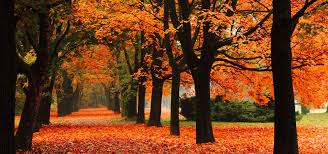 6. týden	(9. 10. – 13. 10. 2023)		CO SE BUDEME UČIT?JAK SE MI DAŘÍ?ČESKÝ JAZYKUčebnice str. 15-16PísmoPS str. 11Znám abecedu a umím podle ní řadit slova.Dokážu poskládat slova ve větě do správného pořadí.ČTENÍ, PSANÍPísanka str. 14-15Dokáži odpovídat na otázky vztahující se k textu.Dokážu správně napsat písmena Y, W, O, A a slabiky a slova s nimi.MATEMATIKAMatematika str. 21-25Zvládám sčítání a odčítání do 30. Dokáži doplnit tabulku jízdy autobusu.Umím vyřešit výstaviště, cyklotrasy, pavučiny.PRVOUKAPrvouka str. 12-14Podzim-listnaté a jehličnaté stromy, keřeZnám měsíce v roce a dokáži určit, co je pro některé charakteristické.Znám jehličnaté a listnaté stromy.Vím, k čemu se používá dřevo.